ЧЕРКАСЬКА ОБЛАСНА РАДАР І Ш Е Н Н Я06.09.2019                                                                                         № 30-36/VIIПро виконання рішення  обласної ради від 09.08.2013 № 24-5/VI "Про Програму забезпечення права громадян на доступ до правосуддя, гарантування права на судовий захист та сприяння впровадженню міжнародних стандартів у цій сфері на 2013-2018 роки"Відповідно до статті 43 Закону України "Про місцеве самоврядування в Україні" обласна рада    в и р і ш и л а :1. Інформацію Апеляційного суду Черкаської області про виконання рішення  обласної ради від 09.08.2013 № 24-5/VI "Про Програму забезпечення права громадян на доступ до правосуддя, гарантування права на судовий захист та сприяння впровадженню міжнародних стандартів у цій сфері на 2013-2018 роки" (далі – рішення) взяти до відома.2. Зняти з контролю рішення у зв’язку із закінченням терміну дії.3. Рекомендувати Апеляційному суду Черкаської області вивчити можливість внесення на розгляд обласної ради нової програми забезпечення права громадян на доступ до правосуддя, гарантування права на судовий захист та сприяння впровадженню міжнародних стандартів у цій сфері.Перший заступник голови					В. ТАРАСЕНКО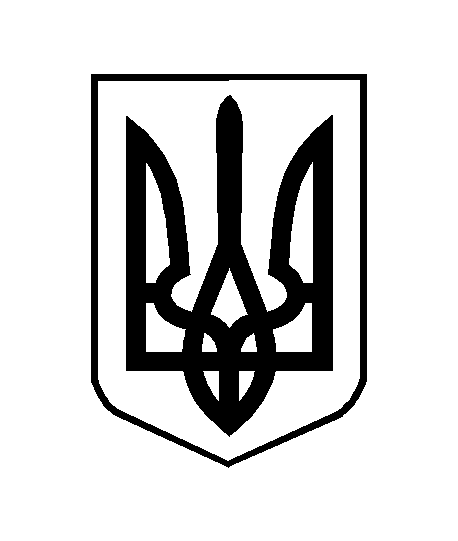 